§21.  OrganizationThe Secretary of the preceding Senate, at the time and place appointed for the meeting of the Legislature, shall call the Senators-elect present to order, and from the certified roll furnished to the secretary call their names, and if a quorum respond, the secretary shall preside until they are qualified and a President is elected. If no quorum appear the secretary shall preside, and the Senators-elect present shall adjourn from day to day, but shall transact no business, except to go into convention to fill vacancies, until a quorum appear and are qualified and a President is elected. After the election of the President, the Senate shall proceed to elect by ballot a secretary and an assistant secretary.  [PL 2019, c. 475, §13 (AMD).]In case of vacancy in the office of such secretary or in the secretary's absence or the secretary's inability to perform the duties, the secretary's assistant shall perform the duties.  [PL 2019, c. 475, §13 (AMD).]If the Secretary of the Senate and the secretary's assistant are absent at the time set for convening the Senate, their duties must be performed by the Secretary of State or the Secretary of State's deputy.  [PL 2019, c. 475, §13 (AMD).]SECTION HISTORYPL 1967, c. 503, §1 (AMD). PL 2019, c. 475, §13 (AMD). The State of Maine claims a copyright in its codified statutes. If you intend to republish this material, we require that you include the following disclaimer in your publication:All copyrights and other rights to statutory text are reserved by the State of Maine. The text included in this publication reflects changes made through the First Regular and First Special Session of the 131st Maine Legislature and is current through November 1, 2023
                    . The text is subject to change without notice. It is a version that has not been officially certified by the Secretary of State. Refer to the Maine Revised Statutes Annotated and supplements for certified text.
                The Office of the Revisor of Statutes also requests that you send us one copy of any statutory publication you may produce. Our goal is not to restrict publishing activity, but to keep track of who is publishing what, to identify any needless duplication and to preserve the State's copyright rights.PLEASE NOTE: The Revisor's Office cannot perform research for or provide legal advice or interpretation of Maine law to the public. If you need legal assistance, please contact a qualified attorney.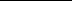 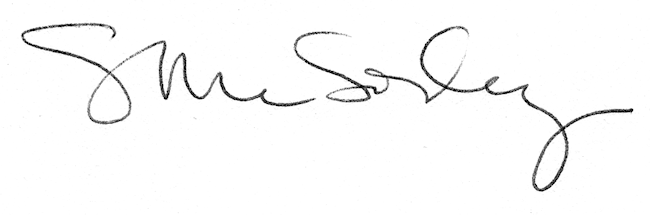 